OBRAZAC  3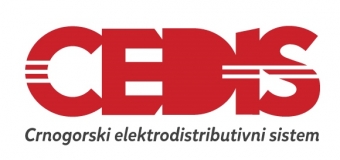 Broj iz evidencije postupaka javnih nabavki: 49/20Redni broj iz Amandmana 1 na Plan javnih nabavki: 859Mjesto i datum: Podgorica, 15.05.2020. godineNa onovu člana 54 stav 1 Zakona o javnim nabavkama („Službeni list CG“, br. 42/11, 57/14, 28/15 i 42/17) Crnogorski elektrodistributivni sistem DOO Podgorica, objavljuje na Portalu javnih nabavkiTENDERSKU DOKUMENTACIJUZA OTVORENI POSTUPAK JAVNE NABAVKE ZA NABAVKU USLUGA USLUGE RENT A CAR SLUŽBE Partija 1: Usluga rent a car vozila za potrebe radnika Regiona 1 (Nikšić i Plužine),Partija 2: Usluga rent a car vozila za potrebe radnika Regiona 3 (opštine Berane i Rožaje),Partija 3: Usluga rent a car vozila za potrebe radnika Regiona 5 (opštine Herceg Novi, Tivat i Kotor),Partija 4: Usluga rent a car vozila za potrebe radnika Regiona 6 (opštine Bijelo Polje, Mojkovac i Kolašin),Partija 5: Usluga rent a car vozila za potrebe radnika Regiona 7 (opštine Pljevlja i Žabljak).SADRŽAJ TENDERSKE DOKUMENTACIJEPOZIV ZA JAVNO NADMETANJE U OTVORENOM POSTUPKU JAVNE NABAVKE	3TEHNIČKE KARAKTERISTIKE ILI SPECIFIKACIJE PREDMETA JAVNE NABAVKE	6IZJAVA NARUČIOCA DA ĆE UREDNO IZMIRIVATI OBAVEZE PREMA IZABRANOM PONUĐAČU	8IZJAVA NARUČIOCA (OVLAŠĆENO LICE, SLUŽBENIK ZA JAVNE NABAVKE I LICA KOJA SU UČESTVOVALA U PLANIRANJU JAVNE NABAVKE) O NEPOSTOJANJU SUKOBA INTERESA 	9IZJAVA NARUČIOCA (ČLANOVA KOMISIJE ZA OTVARANJE I VREDNOVANJE PONUDE I LICA KOJA SU UČESTVOVALA U PRIPREMANJU TENDERSKE DOKUMENTACIJE) O NEPOSTOJANJU SUKOBA INTERESA	10METODOLOGIJA NAČINA VREDNOVANJA PONUDA PO KRITERIJUMU I PODKRITERIJUMIMA	11OBRAZAC PONUDE SA OBRASCIMA KOJE PRIPREMA PONUĐAČ	12SADRŽAJ PONUDE	13NASLOVNA STRANA PONUDE	14PODACI O PONUDI I PONUĐAČU	15FINANSIJSKI DIO PONUDE	21IZJAVA O NEPOSTOJANJU SUKOBA INTERESA NA STRANI PONUĐAČA,PODNOSIOCA ZAJEDNIČKE PONUDE, PODIZVOĐAČA /PODUGOVARAČA	25DOKAZI O ISPUNJENOSTI OBAVEZNIH USLOVA ZA UČEŠĆE U POSTUPKU JAVNOG NADMETANJA	26DOKAZI O ISPUNJAVANJU USLOVA EKONOMSKO-FINANSIJSKE SPOSOBNOSTI	27DOKAZI O ISPUNJAVANJU USLOVA STRUČNO-TEHNIČKE I KADROVSKE OSPOSOBLJENOSTI	28NACRT UGOVORA O JAVNOJ NABAVCI	31UPUTSTVO PONUĐAČIMA ZA SAČINJAVANJE I PODNOŠENJE PONUDE	35OVLAŠĆENJE ZA ZASTUPANJE I UČESTVOVANJE U POSTUPKU JAVNOG OTVARANJA PONUDA	39UPUTSTVO O PRAVNOM SREDSTVU	40POZIV ZA JAVNO NADMETANJE U OTVORENOM POSTUPKU JAVNE NABAVKEI   Podaci o naručiocuII Vrsta postupka- Otvoreni postupak.III Predmet javne nabavkeVrsta predmeta javne nabavke UslugeOpis predmeta javne nabavkeCPV – Jedinstveni rječnik javnih nabavkiIV  Zaključivanje okvirnog sporazumaZaključiće se okvirni sporazum: neV Način određivanja predmeta i procijenjena vrijednost javne nabavke: Procijenjena vrijednost predmeta nabavke bez zaključivanja okvirnog sporazumaPredmet javne nabavke se nabavlja: po partijama:                                                                                                                 	  UKUPNO:   85.260,00 €.VI Mogućnost podnošenja alternativnih ponuda neVII Uslovi za učešće u postupku javne nabavkea) Obavezni uslovi U postupku javne nabavke može da učestvuje samo ponuđač koji:1) je upisan u registar kod organa nadležnog za registraciju privrednih subjekata;2) je uredno izvršio sve obaveze po osnovu poreza i doprinosa u skladu sa zakonom, odnosno propisima države u kojoj ima sjedište;3) dokaže da on odnosno njegov zakonski zastupnik nije pravosnažno osuđivan za neko od krivičnih djela organizovanog kriminala sa elementima korupcije, pranja novca i prevare;Uslovi iz stava 1 ove tačke ne odnose se na fizička lica: umjetnike, naučnike i kulturne stvaraoce.Dokazivanje ispunjenosti obaveznih uslovaIspunjenost obaveznih uslova dokazuje se dostavljanjem:1) dokaza o registraciji kod organa nadležnog za registraciju privrednih subjekata sa podacima o ovlašćenim licima ponuđača;2) dokaza izdatog od organa nadležnog za poslove poreza (državne i lokalne uprave) da su uredno prijavljene, obračunate i izvršene sve obaveze po osnovu poreza i doprinosa do 90 dana prije dana javnog otvaranja ponuda, u skladu sa propisima Crne Gore, odnosno propisima države u kojoj ponuđač ima sjedište;3) dokaza nadležnog organa izdatog na osnovu kaznene evidencije, koji ne smije biti stariji od šest mjeseci do dana javnog otvaranja ponuda;b) Fakultativni uslovib1) ekonomsko-finansijska sposobnostNije potrebno.b2) Stručno-tehnička i kadrovska osposobljenostIspunjenost uslova stručno - tehničke i kadrovske osposobljenosti u postupku javne nabavke usluga dokazuje se dostavljanjem sljedećih dokaza, i to:  izjava o tehničkoj opremljenosti i osposobljenosti i o kapacitetima kojima raspolaže ponuđač za izvršavanje konkretnih usluga; izjave o namjeri i predmetu podugovaranja, sa spiskom podugovarača, odnosno podizvođača sa bližim podacima (naziv, adresa, procentualno učešće i sl.).VIII  Rok važenja ponudePeriod važenja ponude je 90 dana od dana javnog otvaranja ponuda.IX Garancija ponude neX  Rok i mjesto izvršenja ugovoraa) Rok izvršenja ugovora je 365 dana od dana zaključivanja Ugovora, odnosno do dostizanja finansijskog limita procijenjene vrijednosti po partijama.b) Mjesto realizacije Ugovora je na teritoriji:  Regiona 1; Regiona 3; Regiona 5; Regiona 6 i Regiona 7.XI Jezik ponude: crnogorski jezik i drugi jezik koji je u službenoj upotrebi u Crnoj Gori, u skladu sa Ustavom i zakonomXII  Kriterijum za izbor najpovoljnije ponude:     najniža ponuđena cijena  			             	broj bodova  	  100	XIII Vrijeme i mjesto podnošenja ponuda i javnog otvaranja ponudaPonude se predaju  radnim danima od 07:00 do 15:00 sati, zaključno sa 10.06.2020. godine do 09:00 sati.Ponude se mogu predati: neposrednom predajom na arhivi naručioca na adresi Ivana Milutinovića br. 12. Podgorica. preporučenom pošiljkom sa povratnicom na adresi Ivana Milutinovića br. 12, Podgorica.Javno otvaranje ponuda, kome mogu prisustvovati ovlašćeni predstavnici ponuđača sa priloženim punomoćjem potpisanim od strane ovlašćenog lica, održaće se dana  10.06.2020. godine u 10:00 sati, u prostorijama CEDIS-a, na adresi Ivana Milutinovića br. 12. Podgorica.Postupak će se sprovesti u skladu sa članom 90 stav 2 Zakona o javnim nabavkama, u roku od 26 dana od dana objavljivanja Tenderske dokumentacije na Portalu Uprave javnih nabavki www.ujn.gov.me, iz razloga urgentnosti predmetne javne nabavke usluga angažovanja Rent a car vozila za potrebe blagovremenog očitavanja električnih brojila potrošača usled nedostatka potrebnog broja vozila za ovu namjenu, a što je od izuzetnog značaja za normalno funkcionisanje elektrodistributivnog sistema CEDIS-a.XIV Rok za donošenje odluke o izboru najpovoljnije ponude Odluka o izboru najpovoljnije ponude donijeće se u roku od 90 dana od dana javnog otvaranja ponuda.XV Drugi podaci i uslovi od značaja za sprovodjenje postupka javne nabavkeRok i način plaćanjaRok plaćanja je: U roku od 60 (šezdeset) dana računajući od dana ispostavljanja fakture za izvršene usluge.Način plaćanja je: virmanski.TEHNIČKE KARAKTERISTIKE ILI SPECIFIKACIJE PREDMETA JAVNE NABAVKEOstale informacijePeriod angažovanja i broj vozila je dat okvirno. Tačan broj vozila i period angažovanja će se usaglasiti sa dobavljačem najkasnije 24 sata prije početka najma vozila. Vozila moraju biti A ili više klase, ne starija od 5 godina. Vozila za Regione 3, 6 i 7 moraju imati klirens min. 100 mm.Primopredaja vozila će se vršiti na platoima centra Regiona u 8,30 časova predviđenog dana i to :za Region 1 : plato ED Nikšić, Hercegovački put bb (kod mlina), Nikšić ,za Region 3 : plato ED Berane , Ul. Mirka Arsenijevića bb, Berane ,za Region 5 : plato ED Tivat, Mažina bb, Tivat ,za Region 6 : plato ED Bijelo Polje , Ul. Volođina bb, Bijelo Polje ,za Region 7 : plato ED Pljevlja , Ul. Save Kovačevića bb, Pljevlja.Naručilac ne odgovara za eventualnu krađu iznajmljenog vozila za vrijeme najma.Učešće Naručioca u eventualnoj šteti na iznajmljenom vozilu ne može biti veće od 300 eura.Davalac usluge mora omogućiti ugradnju GPS uređaja u iznajmljeno vozilo za vrijeme trajanja zakupa, na zahtjev Naručioca. Ukoliko iznajmljeno vozilo posjeduje GPS uređaj koji je u sistemu praćenja Davaoca usluge, Davalac usluge je dužan, na zahtjev Naručioca, dati informaciju o kretanju vozila za traženi period. Ugovor sa najpovoljnijim ponuđačem će biti potpisan na iznos predviđen za tu partiju i važiće do isteka finansijskih sredstava.  IZJAVA NARUČIOCA DA ĆE UREDNO IZMIRIVATI OBAVEZE PREMA IZABRANOM PONUĐAČUCEDIS d.o.o. Podgorica Broj: 10-10-19015Mjesto i datum: Podgorica, 13.05.2020. godineU skladu sa članom 49 stav 1 tačka 3 Zakona o javnim nabavkama („Službeni list CG“, br. 42/11, 57/14, 28/15 i 42/17), Ranko Vojinović, kao ovlašćeno lice Crnogorskog elektrodistributivnog sistema DOO Podgorica dajeI z j a v uda će Crnogorski elektrodistributivni sistem DOO Podgorica, shodno Amandman 1 na PJN broj 10-10-6610 od 19.02.2020. godine i Ugovora o javnoj nabavci Usluge - Usluga rent a car službe, uredno vršiti plaćanja preuzetih obaveza, po utvrđenoj dinamici.		Rukovodilac Sektora za komercijalne poslove		Ranko Vojinović		 ________________________                                                                               M.P.‚IZJAVA NARUČIOCA (OVLAŠĆENO LICE, SLUŽBENIK ZA JAVNE NABAVKE I LICA KOJA SU UČESTVOVALA U PLANIRANJU JAVNE NABAVKE) O NEPOSTOJANJU SUKOBA INTERESA CEDIS d.o.o. Podgorica Broj: 10-10-19016Mjesto i datum: Podgorica, 13.05.2020. godineU skladu sa članom 16 stav 5 Zakona o javnim nabavkama („Službeni list CG“, br. 42/11, 57/14, 28/15 i 42/17),Izjavljujemda u postupku javne nabavke shodno Amandman 1 na PJN broj 10-10-6610 od 19.02.2020. godine, za nabavku Usluge: Usluga rent a car službe, nijesam u sukobu interesa u smislu člana 16 stav 4 Zakona o javnim nabavkama i da ne postoji ekonomski i drugi lični interes koji može kompromitovati moju objektivnost i nepristrasnost u ovom postupku javne nabavke.Ovlašćeno lice naručioca Ranko Vojinović ______________________s.r.Službenik za javne nabavke Mirko Dedović______________________s.r.Lice koje je učestvovalo u planiranju javne nabavke Jovan Milović______________________s.r.IZJAVA NARUČIOCA (ČLANOVA KOMISIJE ZA OTVARANJE I VREDNOVANJE PONUDE I LICA KOJA SU UČESTVOVALA U PRIPREMANJU TENDERSKE DOKUMENTACIJE) O NEPOSTOJANJU SUKOBA INTERESACEDIS d.o.o. Podgorica Broj: 10-10-19017Mjesto i datum: Podgorica, 13.05.2020. godineU skladu sa članom 16 stav 5 Zakona o javnim nabavkama („Službeni list CG”, br.42/11, 57/14, 28/15 i 42/17) Izjavljujemda u postupku javne nabavke shodno Amandman 1 na PJN broj 10-10-6610 od 19.02.2020. godine, za nabavku Usluge: Usluga rent a car službe, nijesam u sukobu interesa u smislu člana 16 stav 4 Zakona o javnim nabavkama i da ne postoji ekonomski i drugi lični interes koji može kompromitovati moju objektivnost i nepristrasnost u ovom postupku javne nabavke.Predsjedavajući komisije za otvaranje i vrednovanje ponuda:	Veljko Knežević, dipl.pravnik	____________________Član komisije za otvaranje i vrednovanje ponuda:	Slobodan Arsović, dipl.ecc.	____________________Član komisije za otvaranje i vrednovanje ponuda:	Dragan Radonjić, dipl.el.ing	____________________METODOLOGIJA NAČINA VREDNOVANJA PONUDA PO KRITERIJUMU I PODKRITERIJUMIMA Vrednovanje ponuda po kriterijumu najniže ponuđena cijena vršiće se na sljedeći način:	Za izbor najpovoljnije ponude, primjenom kriterijuma najniža ponuđena cijena, kao osnova za vrednovanje, uzimaju se ponuđene cijene sa uračunatim popustom, date od strane ponuđača, čije su ponude ispravne.Maksimalan broj bodova, po ovom kriterijumu dodjeljuje se ponuđaču koji je ponudio najnižu cijenu sa uračunatim popustom, dok se bodovi ostalim ponudama, po ovom kriterijumu, dodijeljuju proporcionalno, u odnosu na najniže ponuđenu cijenu po formuli: Broj bodova = C (Najniža ponuđena cijena sa uračunatim popustom) / C (Ponuđena cijena sa uračunatim popustom) * 100 Ako je ponuđena cijena 0,00 EUR-a prilikom vrednovanja te cijene po kriterijumu ili podkriterijumu najniža ponuđena cijena uzima se da je ponuđena cijena 0,01 EUR.OBRAZAC PONUDE SA OBRASCIMA KOJE PRIPREMA PONUĐAČSADRŽAJ PONUDENaslovna strana ponudeSadržaj ponude Popunjeni podaci o ponudi i ponuđačuUgovor o zajedničkom nastupanju u slučaju zajedničke ponudePopunjen obrazac finansijskog dijela ponudeIzjava/e o postojanju ili nepostojanju sukoba interesa kod ponuđača, podnosioca zajedničke ponude, podizvođača ili podugovaračaDokazi za dokazivanje ispunjenosti obaveznih uslova za učešće u postupku javnog nadmetanjaDokazi za ispunjavanje uslova stručno-tehničke i kadrovske osposobljenostiPotpisan Nacrt ugovora o javnoj nabavciSredstva finansijskog obezbjeđenjaNASLOVNA STRANA PONUDE             (naziv ponuđača)	      	  podnosi               (naziv naručioca) 		P O N U D Upo Tenderskoj dokumentaciji broj _______ od __________ godine za nabavku _______________________________________________(opis predmeta nabavke) Partiju ________ : _____________________________                                         (broj partije)             (opis predmeta nabavke po partiji) Partiju ________ : _____________________________                                         (broj partije)             (opis predmeta nabavke po partiji) …PODACI O PONUDI I PONUĐAČU  Ponuda se podnosi kao: Samostalna ponuda Samostalna ponuda sa podizvođačem/podugovaračem  Zajednička ponuda Zajednička ponuda sa podizvođačem/podugovaračemPodaci o podnosiocu samostalne ponude:Podaci o podugovaraču /podizvođaču u okviru samostalne ponudePodaci o podnosiocu zajedničke ponude Podaci o nosiocu zajedničke ponude:Podaci o članu zajedničke ponude:Podaci o podugovaraču /podizvođaču u okviru zajedničke ponudeFINANSIJSKI DIO PONUDEUslovi ponude:Ovlašćeno lice ponuđača  ___________________________(ime, prezime i funkcija)___________________________(svojeručni potpis)						M.P.Uslovi ponude:Ovlašćeno lice ponuđača  ___________________________(ime, prezime i funkcija)___________________________(svojeručni potpis)						M.P.Uslovi ponude:Ovlašćeno lice ponuđača  ___________________________(ime, prezime i funkcija)___________________________(svojeručni potpis)						M.P.Uslovi ponude:Ovlašćeno lice ponuđača  ___________________________(ime, prezime i funkcija)___________________________(svojeručni potpis)						M.P.Uslovi ponude:Ovlašćeno lice ponuđača  ___________________________(ime, prezime i funkcija)___________________________(svojeručni potpis)						M.P.IZJAVA O NEPOSTOJANJU SUKOBA INTERESA NA STRANI PONUĐAČA,PODNOSIOCA ZAJEDNIČKE PONUDE, PODIZVOĐAČA /PODUGOVARAČA                        (ponuđač)	Broj: ________________Mjesto i datum: _________________Ovlašćeno lice ponuđača/člana zajedničke ponude, podizvođača / podugovarača
       (ime i prezime i radno mjesto)     , u skladu sa članom 17 stav 3 Zakona o javnim nabavkama („Službeni list CG“, br. 42/11,  57/14, 28/15 i 42/17) dajeIzjavuda nije u sukobu interesa sa licima naručioca navedenim u izjavama o nepostojanju sukoba interesa na strani naručioca, koje su sastavni dio predmetne Tenderske dokumentacije broj ___ od ________ godine za nabavku 	(opis predmeta)        , u smislu člana 17 stav 1 Zakona o javnim nabavkama i da ne postoje razlozi za sukob interesa na strani ovog ponuđača, u smislu člana 17 stav 2 istog zakona.Ovlašćeno lice ponuđača  ___________________________(ime, prezime i funkcija)___________________________(svojeručni potpis)						M.P.DOKAZI O ISPUNJENOSTI OBAVEZNIH USLOVA ZA UČEŠĆE U POSTUPKU JAVNOG NADMETANJADostaviti:1) dokaza o registraciji kod organa nadležnog za registraciju privrednih subjekata sa podacima o ovlašćenim licima ponuđača;2) dokaza izdatog od organa nadležnog za poslove poreza (državne i lokalne uprave) da su uredno prijavljene, obračunate i izvršene sve obaveze po osnovu poreza i doprinosa do 90 dana prije dana javnog otvaranja ponuda, u skladu sa propisima Crne Gore, odnosno propisima države u kojoj ponuđač ima sjedište;3) dokaza nadležnog organa izdatog na osnovu kaznene evidencije, koji ne smije biti stariji od šest mjeseci do dana javnog otvaranja ponuda;DOKAZI O ISPUNJAVANJU USLOVA EKONOMSKO-FINANSIJSKE SPOSOBNOSTI- Nije potrebno.DOKAZI O ISPUNJAVANJU USLOVA STRUČNO-TEHNIČKE I KADROVSKE OSPOSOBLJENOSTIDostaviti:  izjavu o tehničkoj opremljenosti i osposobljenosti i o kapacitetima kojima raspolaže ponuđač za izvršavanje konkretnih usluga; izjavu o namjeri i predmetu podugovaranja, sa spiskom podugovarača, odnosno podizvođača sa bližim podacima (naziv, adresa, procentualno učešće i sl.).OBRAZAC U5OBRAZAC IR8NACRT UGOVORA O JAVNOJ NABAVCIUkoliko ponuđači podnose ponudu za dvije, više ili sve partije, mogu priložiti ovaj (jedan) nacrt Ugovora za sve partije.Ovaj ugovor zaključen je  između:1. Crnogorski elektrodistributivni sistem DOO Podgorica – CEDIS, sa sjedištem u Podgorici, ulica Ivana Milutinovića br. 12, PIB: 03099873; PDV: 30/31-16162-1; Broj žiro računa: 535-15969-90 kod Prve banke Crne Gore; koga zastupa Izvršni direktor Zoran Đukanović po Odluci Odbora direktora broj 10-01-3783 od 29.07.2016. godine (u daljem tekstu: Naručilac)i2. Ponuđača ______________________ sa sjedištem u ________________, ulica____________, Broj računa: ______________________, Naziv banke: ________________________, koga zastupa _____________, (u daljem  tekstu:  Isporučilac).OSNOV UGOVORA:Tenderska dokumentacija za otvoreni postupak za Nabavka usluga po partijama (Regionima) -Usluga rent a car službe, broj: 49/20 od 15.05.2020. godine; Broj i datum odluke o izboru najpovoljnije ponude: _____________________; Ponuda ponuđača    (naziv ponuđača)    broj ______ od _________________________.PREDMET UGOVORAČlan 1.Predmet ovog Ugovora je Nabavka usluga po partijama (Regionima) - Usluga rent a car službe. Ponuda Izvršioca integrisana je u odredbama ovog Ugovora.CIJENA I NAČIN PLAĆANJAČlan 2.Ukupna cijena za izvršene usluge iz člana 1 ovog Ugovora, bez PDV-a, iznosi _______________ € ( i slovima: _______________________________ Eura).PDV po obračunskoj stopi od 21% iznosi _________________ € (i slovima: _______________________________ Eura).Ukupna cijena za izvršene usluge iz ovog Ugovora sa PDV-om iznosi _____________ € ( i slovima: _______________________________ Eura).U neto ponuđenu cijenu, moraju biti uračunati svi troškovi i popusti što znači da padaju na teret Izvršioca.Član 3.Naručilac se obavezuje da će plaćanje izvršiti na sledeći način:U roku od 60 (šezdeset) od dana ispostavljanja mjesečne fakture za izvršene usluge, virmanski.  Član 4.Bilo koje obavještenje ili druga formalna komunikacija u vezi sa ovim Ugovorom mora biti data u pisanom obliku (što uključuje faks i e-mail) i može biti dostavljena ili poslata poštom, faksom ili e-mailom ugovornoj strani na adresi navedenoj u ovom Ugovoru i to:U vezi tehničkih pitanjaKontakt osoba: Dragan RadonjićTel. 020/408-353, 069/317-987E-mail: dragan.radonjic@ cedis.meU vezi prijema faktura i realizacije UgovoraSektor za komercijalne posloveKontakt osoba: Veselinka VukovićTel: 067/477408 E-mail: veselinka.vukovic@cedis.meZa pružene usluge Izvršilac je dužan ispostaviti Naručiocu fakturu potpisanu od ovlašćenog lica, sa uračunatim PDV-om. Faktura mora sadržati broj Ugovora i dostavlja se na adresu Sektor za komercijalne poslove, ___________________, u ___________, na ruke __________________.Za Izvršioca:Za tehnička pitanjaKontakt osoba: ________________Tel: ____________________Fax: ____________________E-mail: _________________Za sačinjavanje faktureKontakt osoba: ________________Tel: ____________________Fax: ____________________E-mail: _________________ROKOVIČlan 5.Izvršilac se obavezuje da će usluge iz člana 1 ovog Ugovora pružati u periodu od 365 dana od dana obostranog potipisivanja Ugovora, odnosno do dostizanja finansijskog limita procijenjene vrijednosti po partijama.Mjesto izvršenja usluge je teritorija Crne Gore. OBAVEZE UGOVORNIH STRANAČlan 6.Izvršilac se obavezuje:da usluge koje su predmet ovog ugovora izvodi u svemu prema tehničkoj specifikaciji Naručioca, a u skladu sa važećim zakonskim propisima, normativima i standardima za ovu vrstu posla;da rukovodi izvršenjem svih usluga;Period angažovanja i broj vozila je dat okvirno. Tačan broj vozila i period angažovanja će se usaglasiti sa dobavljačem najkasnije 24 sata prije početka najma vozila. Vozila moraju biti A ili više klase, ne starija od 5 godina. Vozila za Regione 3, 6 i 7 moraju imati klirens min. 100 mm.Primopredaja vozila će se vršiti na platoima centra Regiona u 8,30 časova predviđenog dana i to:za Region 1 : plato ED Nikšić, Hercegovački put bb (kod mlina), Nikšić ,za Region 3 : plato ED Berane , Ul. Mirka Arsenijevića bb, Berane ,za Region 5 : plato ED Tivat, Mažina bb, Tivat ,za Region 6 : plato ED Bijelo Polje , Ul. Volođina bb, Bijelo Polje ,za Region 7 : plato ED Pljevlja , Ul. Save Kovačevića bb, Pljevlja.Naručilac ne odgovara za eventualnu krađu iznajmljenog vozila za vrijeme najma.Učešće Naručioca u eventualnoj šteti na iznajmljenom vozilu ne može biti veće od 300 eura.Izvršilac mora omogućiti ugradnju GPS uređaja u iznajmljeno vozilo za vrijeme trajanja zakupa, na zahtjev Naručioca. Ukoliko iznajmljeno vozilo posjeduje GPS uređaj koji je u sistemu praćenja Izvršioca, Izvršilac usluge je dužan, na zahtjev Naručioca, dati informaciju o kretanju vozila za traženi period.    Član 7.Naručilac se obavezuje:da po dogovorenom terminu i planu Izvršioca isporuči tražena vozila. Pod ovim se  podrazumijeva obezbeđenje svih potrebnih uslova za nesmetano korišćenje vozila;da obezbijedi stručno vršenje nadzora nad izvršenjem usluga, odnosno da prati realizaciju izvršenja usluga i prisustvuje primopredaji usluga;da vrši plaćanja prema Izvršiocu na način i u rokovima definisanim ovim Ugovorom.RASKID UGOVORAČlan 8.Ugovorne strane su saglasne da do raskida ovog ugovora može doći ako Izvršilac ne bude izvršavao svoje obaveze u rokovima i na način predviđen Ugovorom i to: U slučaju kada Naručilac ustanovi da kvalitet pruženih usluga ili način na koje se pružaju, odstupa od traženog, odnosno ponuđenog kvaliteta iz ponude Izvršioca;U slučaju da Izvršilac postane insolventan ili ode pod stečaj.Naručilac je obavezan da u slučaju uočavanja propusta u obavljanju posla pisanim putem pozove Izvršioca i da putem Zapisnika zajednički konstatuju uzrok i obim uočenih propusta. OSTALE ODREDBEČlan 9.Ako Izvršilac zakasni sa završetkom usluga svojom krivicom, dužan je da plati Naručiocu ugovorenu kaznu za svaki dan kašnjenja po stopi od 2 ‰ (promila) na vrijednost ukupnih usluga, s tim što iznos ovako određene ugovorene kazne ne može preći 10% od ukupne vrijednosti Ugovora. Plaćanje ugovorne kazne (penala) ne oslobađa Izvršioca obaveze da u cjelosti završi i preda na upotrebu ugovorene usluge. Ako Naručiocu nastane šteta zbog prekoračenja ugovorenog roka završetka usluga u iznosu većem od ugovorenih i obračunatih penala - kazne, tada je Izvršilac dužan da plati Naručiocu pored ugovorne kazne (penale) i iznos naknade štete koji prelazi visinu ugovorne kazne.Član 10.Izvršilac i njegovo osoblje se obavezuje da u toku važenja ovog Ugovora, kao i u roku od 2 (dvije) godine po isteku ovog Ugovora, ne iznose bilo kakve službene ili povjerljive informacije u vezi ovog Ugovora, poslova i aktivnosti Naručioca, bez prethodne pisane saglasnosti Naručioca.Član 11.Ugovorne strane se obavezuju da će preduzimati mjere kojima se sprečava bila koja koruptivna radnja u toku realizacije Ugovora.Ukoliko se utvrdi da bilo koja ugovorna strana preduzima koruptivne radnje Ugovor će se smatrati ništavim.Član 12. Za sve što nije definisano ovim ugovorom primjenjivaće se odredbe Zakona o obligacionim odnosima.Član 13.Sve eventualne sporove proistekle iz ovog Ugovora ugovorne strane nastojati će riješiti sporazumno. U slučaju nemogućnosti takvog rješenja eventualne sporove rješavaće Privredni sud u Podgorici.Član 14.Ugovor stupa na snagu danom obostranog potpisivanja i sačinjen je u 4 (četiri) istovjetna primjerka od kojih se, nakon potpisivanja, 2 (dva) primjerka dostavljaju Izvršiocu, a 2 (dva) Naručiocu.SAGLASAN SA NACRTOM  UGOVORA  Ovlašćeno lice ponuđača _______________________(ime, prezime i funkcija)_______________________(svojeručni potpis)         _______________________Napomena: Konačni tekst ugovora o javnoj nabavci biće sačinjen u skladu sa članom 107 stav 2 Zakona o javnim nabavkama nabavkama („Službeni list CG”, br. 42/11, 57/14, 28/15 i 42/17).UPUTSTVO PONUĐAČIMA ZA SAČINJAVANJE I PODNOŠENJE PONUDEI NAČIN PRIPREMANJA PONUDE U PISANOJ FORMI1. Pripremanje i dostavljanje ponude Ponuđač radi učešća u postupku javne nabavke sačinjava i podnosi ponudu u skladu sa ovom tenderskom dokumentacijom.Ponuđač je dužan da ponudu pripremi kao jedinstvenu cjelinu i da svaku prvu stranicu svakog lista i ukupni broj listova ponude označi rednim brojem, osim garancije ponude koju je potrebno uračunati u ukupan broj listova ponude.Dokumenta koja sačinjava ponuđač, a koja čine sastavni dio ponude moraju biti potpisana od strane ovlašćenog lica ponuđača ili lica koje on ovlasti.Ponuda mora biti povezana jednim jemstvenikom tako da se ne mogu naknadno ubacivati, odstranjivati ili zamjenjivati pojedinačni listovi, a da se pri tome ne ošteti list ponude.Ponuda i uzorci zahtijevani tenderskom dokumentacijom dostavljaju se u odgovarajućem zatvorenom omotu (koverat, paket i slično) na način da se prilikom otvaranja ponude može sa sigurnošću utvrditi da se prvi put otvara.Na omotu ponude navodi se: ponuda, broj tenderske dokumentacije, naziv i sjedište naručioca, naziv, sjedište, odnosno ime i adresa ponuđača i tekst: "Ne otvaraj prije javnog otvaranja ponuda".U slučaju podnošenja zajedničke ponude, na omotu je potrebno naznačiti da se radi o zajedničkoj ponudi i navesti puni naziv ponuđača i adresu na koju će ponuda biti vraćena u slučaju da je neblagovremena.Ponuđač je dužan da ponudu sačini na obrascima iz tenderske dokumentacije uz mogućnost korišćenja svog memoranduma. 2. Način pripremanja ponude po partijamaPonuđač može da podnese ponudu za jednu ili više partija pod uslovom da se ponuda odnosi na najmanje jednu partiju.Ako ponuđač podnosi ponudu za više ili sve partije, ponuda mora biti pripremljena kao jedna cjelina tako da se može ocjenjivati za svaku partiju posebno, na način što se dokazi koji se odnose na sve partije, osim garancije ponude, kataloga, fotografija, publikacija i slično, podnose zajedno u jednom primjerku u ponudi za prvu partiju za koju učestvuje, a dokazi koji se odnose samo na određenu/e partiju/e podnose se za svaku partiju posebno.Garancija ponude, katalozi, fotografije, publikacije i slično prilažu se u ponudi nakon dokumenata za zadnju partiju na kojoj se učestvuje.  3. Način pripremanja zajedničke ponude Ponudu može da podnese grupa ponuđača (zajednička ponuda), koji su neograničeno solidarno odgovorni za ponudu i obaveze iz ugovora o javnoj nabavci.Ponuđač koji je samostalno podnio ponudu ne može istovremeno da učestvuje u zajedničkoj ponudi ili kao podizvođač, odnosno podugovarač drugog ponuđača. U zajedničkoj ponudi se mora dostaviti ugovor o zajedničkom nastupanju kojim se: određuje vodeći ponuđač - nosilac ponude;  određuje dio predmeta nabavke koji će realizovati svaki od podnosilaca ponude i njihovo procentualno učešće u finansijskom dijelu ponude; prihvata neograničena solidarna odgovornost za ponudu i obaveze iz ugovora o javnoj nabavci i uređuju međusobna prava i obaveze podnosilaca zajedničke ponude (određuje podnosilac zajedničke ponude čije će ovlašćeno lice potpisati finansijski dio ponude, nacrt ugovora o javnoj nabavci i nacrt okvirnog sporazuma i čijim pečatom, žigom ili sličnim znakom će se ovjeriti ovi  dokumenti i označiti svaka prva stranica svakog lista ponude; određuje podnosilac zajedničke ponude koji će obezbijediti garanciju ponude i druga sredstva finansijskog obezbjeđenja; određuje podnosilac zajedničke ponude koji će izdavati i podnositi naručiocu račune/fakture i druga dokumenta za plaćanje i na čiji račun će naručilac vršiti plaćanje i drugo). Ugovorom o zajedničkom nastupanju može se odrediti naziv ovog ponuđača.U zajedničkoj ponudi se moraju navesti imena i stručne kvalifikacije lica koja će biti odgovorna za izvršenje ugovora o javnoj nabavci.4. Način pripremanja ponude sa podugovaračem/podizvođačemPonuđač može da izvršenje određenih poslova iz ugovora o javnoj nabavci povjeri podugovaraču ili podizvođaču. Učešće svih podugovorača ili podizvođača u izvršenju javne nabavke ne može da bude veće od 30% od ukupne vrijednosti ponude.Ponuđač je dužan da, na zahtjev naručioca, omogući uvid u dokumentaciju podugovarača ili podizvođača, odnosno pruži druge dokaze radi utvrđivanja ispunjenosti uslova za učešće u postupku javne nabavke.Ponuđač u potpunosti odgovara naručiocu za izvršenje ugovorene javne nabavke, bez obzira na broj podugovarača ili podizvođača.5. Sukob interesa kod pripremanja zajedničke ponude i ponude sa podugovaračem  / podizvođačemU smislu člana 17 stav 1 tačka 6 Zakona o javnim nabavkama sukob interesa na strani ponuđača postoji ako lice u istom postupku javne nabavke učestvuje kao član više zajedničkih ponuda ili kao podugovarač, odnosno podizvođač učestvuje u više ponuda.6. Način pripremanja ponude kada je u predmjeru radova ili tehničkoj specifikaciji naveden robni znak, patent, tip ili posebno porijeklo robe, usluge ili radova uz naznaku “ili ekvivalentno”Ako je naručilac u predmjeru radova ili tehničkoj specifikaciji za određenu stavku/e naveo robni znak, patent, tip ili proizvođač, uz naznaku “ili ekvivalentno”, ponuđač je dužan da u ponudi tačno navede koji robni znak, patent, tip ili proizvođač nudi. U odnosu na zahtjeve za tehničke karakteristike ili specifikacije utvrđene tenderskom dokumentacijom ponuđači mogu ponuditi ekvivalentna rješenja zahtjevima iz standarda uz podnošenje dokaza o ekvivalentnosti.7. Oblik i način dostavljanja dokaza o ispunjenosti uslova za učešće u postupku javne nabavkeDokazi o ispunjenosti uslova za učešće u postupku javne nabavke i drugi dokazi traženi tenderskom dokumentacijom, mogu se dostaviti u originalu, ovjerenoj kopiji, neovjerenoj kopiji. Ponuđač čija je ponuda izabrana kao najpovoljnija dužan je da prije zaključivanja ugovora o javnoj nabavci dostavi original ili ovjerenu kopiju dokaza o ispunjavanju uslova za učešće u postupku javne nabavke.Ukoliko ponuđač čija je ponuda izabrana kao najpovoljnija ne dostavi originale ili ovjerene kopije dokaza njegova ponuda će se smatrati neispravnom.U slučaju žalbenog postupka ponuđač čija se vjerodostojnost dokaza osporava dužan je da dostavi original ili ovjerenu kopiju osporenog dokaza, a ako ne dostavi original ili ovjerenu kopiju osporenog dokaza njegova ponuda će se smatrati neispravnom.Ponuđač može dostaviti dokaze o kvalitetu (sertifikate, odnosno licence i druge dokaze o ispunjavanju kvaliteta) izdate od ovlašćenih organa država članica Evropske unije ili drugih država, kao ekvivalentne dokaze u skladu sa zakonom i  zahtjevom naručioca. Ponuđač može dostaviti dokaz o kvalitetu u drugom obliku, ako pruži dokaz o tome da nema mogućnost ili pravo na traženje tog dokaza.Dokazi sačinjeni na jeziku koji nije jezik ponude, dostavljaju se na jeziku na kojem su sačinjeni i u prevodu na jezik ponude od strane ovlašćenog sudskog tumača, osim za djelove ponude za koje je tenderskom dokumentacijom predviđeno da se mogu dostaviti na jeziku koji nije jezik ponude.8. Dokazivanje uslova od strane podnosilaca zajedničke ponude Svaki podnosilac zajedničke ponude mora u ponudi dokazati da ispunjava obavezne uslove: da je upisan u registar kod organa nadležnog za registraciju privrednih subjekata;da je uredno izvršio sve obaveze po osnovu poreza i doprinosa u skladu sa zakonom, odnosno propisima države u kojoj ima sjedište; da on odnosno njegov zakonski zastupnik nije pravosnažno osuđivan za neko od krivičnih djela organizovanog kriminala sa elementima korupcije, pranja novca i prevare.Obavezni uslov da ima dozvolu, licencu, odobrenje ili drugi akt za obavljanje djelatnosti koja je predmet javne nabavke mora da dokaže da ispunjava podnosilac zajedničke ponude koji je ugovorom o zajedničkom nastupu određen za izvršenje dijela predmeta javne nabavke za koji je Tenderskom dokumentacijom predviđena obaveza dostavljanja licence, odobrenja ili drugog akta.Fakultativne uslove predviđene Tenderskom dokumentacijom u pogledu ekonomsko – finansijske sposobnosti i stručno – tehničke osposobljenosti podnosioci zajedničke ponude su dužni da ispune zajednički i mogu da koriste kapacitete drugog podnosiosa iz zajedničke ponude.9. Dokazivanje uslova preko podugovarača/podizvođača i drugog pravnog i fizičkog licaPonuđač može ispunjenost uslova u pogledu posjedovanja dozvole, licence, odobrenja ili drugog akta za obavljanje djelatnosti koja je predmet javne nabavke i u pogledu stručno – tehničke i kadrovske osposobljenosti dokazati preko podugovarača, odnosno podizvođača.Ponuđač može stručno – tehničku i kadrovsku osposobljenost dokazati korišćenjem kapaciteta drugog pravnog i fizičkog lica ukoliko su mu stavljeni na raspolaganje, u skladu sa zakonom.10. Način iskazivanja ponuđene cijenePonuđač dostavlja ponudu sa cijenom/ama izraženom u EUR-ima, sa posebno iskazanim PDV-om, na način predviđen obrascem “Finansijski dio ponude” koji je sastavni dio Tenderske dokumentacije.U ponuđenu cijenu uračunavaju se svi troškovi i popusti na ukupnu ponuđenu cijenu, sa posebno iskazanim PDV-om, u skladu sa zakonom.Ponuđena cijena/e piše se brojkama.Ponuđena cijena/e izražava se za cjelokupni predmet javne nabavke, a ukoliko je predmet javne nabavke određen po partijama za svaku partiju za koju se podnosi ponuda dostavlja se posebno Finansijski dio ponude. Ako je cijena najpovoljnije ponude niža najmanje za 30% u odnosu na prosječno ponuđenu cijenu svih ispravnih ponuda ponuđač je dužan da na zahtjev naručioca dostavi obrazloženje u skladu sa Zakonom o javnim nabavkama (“Službeni list CG”, br.42/11, 57/14, 28/15 i 42/17).11. Nacrt ugovora o javnoj nabavci Ponuđač je dužan da u ponudi dostavi Nacrt ugovora o javnoj nabavci potpisan od strane ovlašćenog lica na mjestu predviđenom za davanje saglasnosti na isti. 12. Blagovremenost ponudePonuda je blagovremeno podnesena ako je uručena naručiocu prije isteka roka predviđenog za podnošenje ponuda koji je predviđen Tenderskom dokumentacijom.13. Period važenja ponudePeriod važenja ponude ne može da bude kraći od roka definisanog u Pozivu.Istekom važenja ponude naručilac može, u pisanoj formi, da zahtijeva od ponuđača da produži period važenja ponude do određenog datuma. Ukoliko ponuđač odbije zahtjev za produženje važenja ponude smatraće se da je odustao od ponude. Ponuđač koji prihvati zahtjev za produženje važenja ponude ne može da mijenja ponudu.14. Pojašnjenje tenderske dokumentacijeZainteresovano lice ima pravo da zahtijeva od naručioca pojašnjenje tenderske dokumentacije u roku od 8 dana, od dana objavljivanja, odnosno dostavljanja tenderske dokumentacije. Zahtjev za pojašnjenje tenderske dokumentacije podnosi se u pisanoj formi e-mailom na adresu naručioca veljko.knezevic@cedis.me.Pojašnjenje tenderske dokumentacije predstavlja sastavni dio tenderske dokumentacije.Naručilac je dužan da pojašnjenje tenderske dokumentacije, dostavi podnosiocu zahtjeva i da ga objavi na portalu javnih nabavki u roku od tri dana, od dana prijema zahtjeva.II  IZMJENE I DOPUNE PONUDE I ODUSTANAK OD PONUDEPonuđač može da, u roku za dostavljanje ponuda, mijenja ili dopunjava ponudu ili da od ponude odustane na način predviđen za pripremanje i dostavljanje ponude, pri čemu je dužan da jasno naznači koji dio ponude mijenja ili dopunjava.OVLAŠĆENJE ZA ZASTUPANJE I UČESTVOVANJE U POSTUPKU JAVNOG OTVARANJA PONUDAOvlašćuje se   (ime i prezime i broj lične karte ili druge identifikacione isprave)   da, u ime     (naziv ponuđača) , kao ponuđača, prisustvuje javnom otvaranju ponuda po Tenderskoj dokumentaciji     (naziv naručioca)    broj _____ od ________. godine, za nabavku       (opis predmeta nabavke)   i da zastupa interese ovog ponuđača u postupku javnog otvaranja ponuda.   Ovlašćeno lice ponuđača _______________________(ime, prezime i funkcija)_______________________(svojeručni potpis)M.P.Napomena: Ovlašćenje se predaje Komisiji za otvaranje i vrednovanje ponuda naručioca neposredno prije početka javnog otvaranja ponuda.UPUTSTVO O PRAVNOM SREDSTVUZainteresovano lice (lice koje je blagovremeno tražilo pojašnjenje tenderske dokumentacije, lice koje u žalbi dokaže ili učini vjerovatnim da je zbog pobijanog akta ili radnje naručioca pretrpjelo ili moglo pretrpjeti štetu kao ponuđač u postupku javne nabavke) može izjaviti žalbu protiv ove tenderske dokumentacije Državnoj komisiji za kontrolu postupaka javnih nabavki počev od dana objavljivanja, odnosno dostavljanja tenderske dokumentacije najkasnije deset dana prije dana koji je određen za otvaranje ponuda. Žalba se izjavljuje preko naručioca neposredno, putem pošte preporučenom pošiljkom sa dostavnicom ili elektronskim putem sa naprednim elektronskim potpisom ako je tenderskom dokumentacijom predmetnog postupka predviđeno dostavljanje ponuda elektronskim putem. Žalba koja nije podnesena na naprijed predviđeni način biće odbijena kao nedozvoljena.Podnosilac žalbe je dužan da uz žalbu priloži dokaz o uplati naknade za vođenje postupka u iznosu od 1% od procijenjene vrijednosti javne nabavke, a najviše 20.000,00 eura, na žiro račun Državne komisije za kontrolu postupaka javnih nabavki broj 530-20240-15 kod NLB Montenegro banke A.D.Ukoliko je predmet nabavke podijeljen po partijama, a žalba se odnosi samo na određenu/e partiju/e, naknada se plaća u iznosu 1% od procijenjene vrijednosti javne nabavke te /tih partije/a.Instrukcije za plaćanje naknade za vođenje postupka od strane žalilaca iz inostranstva nalaze se na internet stranici Državne komisije za kontrolu postupaka javnih nabavkihttp://www.kontrola-nabavki.me/.Naručilac:Crnogorski elektrodistributivni sistem DOOLice/a za davanje informacija:Veljko KnezevicAdresa:Ivana Milutinovića br. 12Poštanski broj:81000Sjedište:PodgoricaPIB (Matični broj):03099873Telefon:020 408 366Faks:020 408 366E-mail adresa:veljko.knezevic@cedis.meInternet stranica (web):www.cedis.meUsluga rent a car službe, stavka 859 iz Amandmana 1 na PJN br. 10-10-6610 od 19.02.2020.godine.60120000-5 Taksi uslugePartija 1Usluga  rent a car vozila za potrebe radnika  Regiona 1 (opštine Nikšić i Plužine) procijenjene vrijednosti sa uračunatim PDV-om9.900,00 €Partija 2Usluga rent a car vozila za potrebe radnika Regiona 3 (opštine Berane i Rožaje), procijenjene vrijednosti sa uračunatim PDV-om20.160,00 €Partija 3Usluga  rent a car vozila za potrebe radnika  Regiona 5 (opštine  Herceg Novi, Tivat i Kotor), procijenjene vrijednosti sa uračunatim PDV-om23.520,00 €Partija 4Usluga  rent a car vozila za potrebe radnika  Regiona 6 ( opštine Bijelo Polje, Mojkovac i Kolašin), procijenjene vrijednosti sa uračunatim PDV-om20.160,00 €Partija 5Usluga  rent a car vozila za potrebe radnika  Regiona 7 (opštine Pljevlja i Žabljak), procijenjene vrijednosti sa uračunatim PDV-om11.520,00 €Partija 1: Usluga rent a car vozila za potrebe radnika Regiona 1 (opštine Nikšić i Plužine),Partija 1: Usluga rent a car vozila za potrebe radnika Regiona 1 (opštine Nikšić i Plužine),Partija 1: Usluga rent a car vozila za potrebe radnika Regiona 1 (opštine Nikšić i Plužine),Partija 1: Usluga rent a car vozila za potrebe radnika Regiona 1 (opštine Nikšić i Plužine),Partija 1: Usluga rent a car vozila za potrebe radnika Regiona 1 (opštine Nikšić i Plužine),Partija 1: Usluga rent a car vozila za potrebe radnika Regiona 1 (opštine Nikšić i Plužine),R.B.Opis predmeta nabavke,odnosno dijela predmeta nabavkeBitne karakteristike predmeta nabavke u pogledu kvaliteta, performansi i/ili dimenzijaJedinica mjereKoličina(Vozila)Dana po vozilu1.Usluga  rent a car vozila za potrebe radnika  Regiona 1 (opštine Nikšić i Plužine) Svakoga mjeseca u periodu 25. – 05. u narednom mjesecukom590Partija 2: Usluga rent a car vozila za potrebe radnika Regiona 3 (opštine Berane i Rožaje)Partija 2: Usluga rent a car vozila za potrebe radnika Regiona 3 (opštine Berane i Rožaje)Partija 2: Usluga rent a car vozila za potrebe radnika Regiona 3 (opštine Berane i Rožaje)Partija 2: Usluga rent a car vozila za potrebe radnika Regiona 3 (opštine Berane i Rožaje)Partija 2: Usluga rent a car vozila za potrebe radnika Regiona 3 (opštine Berane i Rožaje)Partija 2: Usluga rent a car vozila za potrebe radnika Regiona 3 (opštine Berane i Rožaje)R.B.Opis predmeta nabavke,odnosno dijela predmeta nabavkeBitne karakteristike predmeta nabavke u pogledu kvaliteta, performansi i/ili dimenzijaJedinica mjereKoličina(Vozila)Dana po vozilu1.Usluga  rent a car vozila za potrebe radnika  Regiona 3 ( opštine Berane i Rožaje ) :Svakoga mjeseca u periodu 01.- 05. , 20. – 25. i 28.- 30.kom6120Partija 3: Usluga rent a car vozila za potrebe radnika Regiona 5 (opštine Herceg Novi, Tivat i Kotor)Partija 3: Usluga rent a car vozila za potrebe radnika Regiona 5 (opštine Herceg Novi, Tivat i Kotor)Partija 3: Usluga rent a car vozila za potrebe radnika Regiona 5 (opštine Herceg Novi, Tivat i Kotor)Partija 3: Usluga rent a car vozila za potrebe radnika Regiona 5 (opštine Herceg Novi, Tivat i Kotor)Partija 3: Usluga rent a car vozila za potrebe radnika Regiona 5 (opštine Herceg Novi, Tivat i Kotor)Partija 3: Usluga rent a car vozila za potrebe radnika Regiona 5 (opštine Herceg Novi, Tivat i Kotor)R.B.Opis predmeta nabavke,odnosno dijela predmeta nabavkeBitne karakteristike predmeta nabavke u pogledu kvaliteta, performansi i/ili dimenzijaJedinica mjereKoličina(Vozila)Dana po vozilu1.Usluga  rent a car vozila za potrebe radnika  Regiona 5 (opštine  Herceg Novi, Tivat i Kotor)Svakoga mjeseca u periodu 27. – 05. u narednom mjesecukom8105Partija 4: Usluga rent a car vozila za potrebe radnika Regiona 6 (opštine Bijelo Polje, Mojkovac i Kolašin)Partija 4: Usluga rent a car vozila za potrebe radnika Regiona 6 (opštine Bijelo Polje, Mojkovac i Kolašin)Partija 4: Usluga rent a car vozila za potrebe radnika Regiona 6 (opštine Bijelo Polje, Mojkovac i Kolašin)Partija 4: Usluga rent a car vozila za potrebe radnika Regiona 6 (opštine Bijelo Polje, Mojkovac i Kolašin)Partija 4: Usluga rent a car vozila za potrebe radnika Regiona 6 (opštine Bijelo Polje, Mojkovac i Kolašin)Partija 4: Usluga rent a car vozila za potrebe radnika Regiona 6 (opštine Bijelo Polje, Mojkovac i Kolašin)R.B.Opis predmeta nabavke,odnosno dijela predmeta nabavkeBitne karakteristike predmeta nabavke u pogledu kvaliteta, performansi i/ili dimenzijaJedinica mjereKoličina(Vozila)Dana po vozilu1.Usluga  rent a car vozila za potrebe radnika  Regiona 6 (opštine Bijelo Polje, Mojkovac i Kolašin)Svakoga mjeseca u periodu 25. – 05. u narednom mjesecukom4180Partija 5: Usluga  rent a car vozila za potrebe radnika  Regiona 7 (opštine Pljevlja i Žabljak).Partija 5: Usluga  rent a car vozila za potrebe radnika  Regiona 7 (opštine Pljevlja i Žabljak).Partija 5: Usluga  rent a car vozila za potrebe radnika  Regiona 7 (opštine Pljevlja i Žabljak).Partija 5: Usluga  rent a car vozila za potrebe radnika  Regiona 7 (opštine Pljevlja i Žabljak).Partija 5: Usluga  rent a car vozila za potrebe radnika  Regiona 7 (opštine Pljevlja i Žabljak).Partija 5: Usluga  rent a car vozila za potrebe radnika  Regiona 7 (opštine Pljevlja i Žabljak).R.B.Opis predmeta nabavke,odnosno dijela predmeta nabavkeBitne karakteristike predmeta nabavke u pogledu kvaliteta, performansi i/ili dimenzijaJedinica mjereKoličina(Vozila)Dana po vozilu1.Usluga  rent a car vozila za potrebe radnika  Regiona 7 (opštine Pljevlja i Žabljak) Svakoga mjeseca u periodu 23. – 30. kom3120Naziv i sjedište ponuđačaPIBBroj računa i naziv banke ponuđačaAdresaTelefonFaxE-mailLice/a ovlašćeno/a za potpisivanje  finansijskog dijela ponude i dokumenata u ponudi(Ime, prezime i funkcija)Lice/a ovlašćeno/a za potpisivanje  finansijskog dijela ponude i dokumenata u ponudi(Potpis)Ime i prezime osobe za davanje informacijaNaziv podugovarača /podizvođačaPIBOvlašćeno liceAdresaTelefonFaxE-mailProcenat ukupne vrijednosti javne nabavke koji će izvršiti podugovaraču /podizvođačuOpis dijela predmeta javne nabavake koji će izvršiti podugovaraču /podizvođačuIme i prezime osobe za davanje informacijaNaziv podnosioca zajedničke ponudeAdresaOvlašćeno lice za potpisivanje finansijskog dijela ponude, nacrta ugovora o javnoj nabavci i nacrta okvirnog sporazuma(Ime i prezime)Ovlašćeno lice za potpisivanje finansijskog dijela ponude, nacrta ugovora o javnoj nabavci i nacrta okvirnog sporazuma(Potpis)Imena i stručne kvalifikacije lica koja će biti odgovorna za izvršenje ugovoraImena i stručne kvalifikacije lica koja će biti odgovorna za izvršenje ugovoraImena i stručne kvalifikacije lica koja će biti odgovorna za izvršenje ugovoraImena i stručne kvalifikacije lica koja će biti odgovorna za izvršenje ugovora....Naziv nosioca zajedničke ponudePIBBroj računa i naziv banke ponuđačaAdresaOvlašćeno lice za potpisivanje dokumenata koji se odnose na nosioca zajedničke ponude(Ime, prezime i funkcija)Ovlašćeno lice za potpisivanje dokumenata koji se odnose na nosioca zajedničke ponude(Potpis)TelefonFaxE-mailIme i prezime osobe za davanje informacijaNaziv člana zajedničke ponudePIBBroj računa i naziv banke ponuđačaAdresaOvlašćeno lice za potpisivanje dokumenata koja se odnose na člana zajedničke ponude(Ime, prezime i funkcija)Ovlašćeno lice za potpisivanje dokumenata koja se odnose na člana zajedničke ponude(Potpis)TelefonFaxE-mailIme i prezime osobe za davanje informacijaNaziv podugovarača /podizvođačaPIBOvlašćeno liceAdresaTelefonFaxE-mailProcenat ukupne vrijednosti javne nabavke koji će izvršiti podugovaraču /podizvođačuOpis dijela predmeta javne nabavake koji će izvršiti podugovaraču /podizvođačuIme i prezime osobe za davanje informacijaPartija 1: Usluga  rent a car vozila za potrebe radnika  Regiona 1 (opštine Nikšić i Plužine)Partija 1: Usluga  rent a car vozila za potrebe radnika  Regiona 1 (opštine Nikšić i Plužine)Partija 1: Usluga  rent a car vozila za potrebe radnika  Regiona 1 (opštine Nikšić i Plužine)Partija 1: Usluga  rent a car vozila za potrebe radnika  Regiona 1 (opštine Nikšić i Plužine)Partija 1: Usluga  rent a car vozila za potrebe radnika  Regiona 1 (opštine Nikšić i Plužine)Partija 1: Usluga  rent a car vozila za potrebe radnika  Regiona 1 (opštine Nikšić i Plužine)Partija 1: Usluga  rent a car vozila za potrebe radnika  Regiona 1 (opštine Nikšić i Plužine)Partija 1: Usluga  rent a car vozila za potrebe radnika  Regiona 1 (opštine Nikšić i Plužine)Partija 1: Usluga  rent a car vozila za potrebe radnika  Regiona 1 (opštine Nikšić i Plužine)R.b.Opis predmetaJedinica mjereVozilaDanaJedinična cijena bez pdv-aUkupan iznos bez pdv-aPdvUkupan iznos sapdv-om1Ukupno bez PDV-aUkupno bez PDV-aUkupno bez PDV-aUkupno bez PDV-aUkupno bez PDV-aPDVPDVPDVPDVPDVUkupan iznos sa PDV-om:Ukupan iznos sa PDV-om:Ukupan iznos sa PDV-om:Ukupan iznos sa PDV-om:Ukupan iznos sa PDV-om:Rok izvršenja ugovora jeMjesto izvršenja ugovora jeRok plaćanjaNačin plaćanjaPeriod važenja ponudePartija 2: Usluga  rent a car vozila za potrebe radnika  Regiona 3 (opštine Berane i Rožaje)Partija 2: Usluga  rent a car vozila za potrebe radnika  Regiona 3 (opštine Berane i Rožaje)Partija 2: Usluga  rent a car vozila za potrebe radnika  Regiona 3 (opštine Berane i Rožaje)Partija 2: Usluga  rent a car vozila za potrebe radnika  Regiona 3 (opštine Berane i Rožaje)Partija 2: Usluga  rent a car vozila za potrebe radnika  Regiona 3 (opštine Berane i Rožaje)Partija 2: Usluga  rent a car vozila za potrebe radnika  Regiona 3 (opštine Berane i Rožaje)Partija 2: Usluga  rent a car vozila za potrebe radnika  Regiona 3 (opštine Berane i Rožaje)Partija 2: Usluga  rent a car vozila za potrebe radnika  Regiona 3 (opštine Berane i Rožaje)Partija 2: Usluga  rent a car vozila za potrebe radnika  Regiona 3 (opštine Berane i Rožaje)R.b.Opis predmetaJedinica mjereVozilaDanaJedinična cijena bez pdv-aUkupan iznos bez pdv-aPdvUkupan iznos sapdv-om12Ukupno bez PDV-aUkupno bez PDV-aUkupno bez PDV-aUkupno bez PDV-aUkupno bez PDV-aPDVPDVPDVPDVPDVUkupan iznos sa PDV-om:Ukupan iznos sa PDV-om:Ukupan iznos sa PDV-om:Ukupan iznos sa PDV-om:Ukupan iznos sa PDV-om:Rok izvršenja ugovora jeMjesto izvršenja ugovora jeRok plaćanjaNačin plaćanjaPeriod važenja ponudePartija 3: Usluga  rent a car vozila za potrebe radnika  Regiona 5 (opštine  Herceg Novi, Tivat i Kotor)Partija 3: Usluga  rent a car vozila za potrebe radnika  Regiona 5 (opštine  Herceg Novi, Tivat i Kotor)Partija 3: Usluga  rent a car vozila za potrebe radnika  Regiona 5 (opštine  Herceg Novi, Tivat i Kotor)Partija 3: Usluga  rent a car vozila za potrebe radnika  Regiona 5 (opštine  Herceg Novi, Tivat i Kotor)Partija 3: Usluga  rent a car vozila za potrebe radnika  Regiona 5 (opštine  Herceg Novi, Tivat i Kotor)Partija 3: Usluga  rent a car vozila za potrebe radnika  Regiona 5 (opštine  Herceg Novi, Tivat i Kotor)Partija 3: Usluga  rent a car vozila za potrebe radnika  Regiona 5 (opštine  Herceg Novi, Tivat i Kotor)Partija 3: Usluga  rent a car vozila za potrebe radnika  Regiona 5 (opštine  Herceg Novi, Tivat i Kotor)Partija 3: Usluga  rent a car vozila za potrebe radnika  Regiona 5 (opštine  Herceg Novi, Tivat i Kotor)R.b.Opis predmetaJedinica mjereVozilaDanaJedinična cijena bez pdv-aUkupan iznos bez pdv-aPdvUkupan iznos sapdv-om1Ukupno bez PDV-aUkupno bez PDV-aUkupno bez PDV-aUkupno bez PDV-aUkupno bez PDV-aPDVPDVPDVPDVPDVUkupan iznos sa PDV-om:Ukupan iznos sa PDV-om:Ukupan iznos sa PDV-om:Ukupan iznos sa PDV-om:Ukupan iznos sa PDV-om:Rok izvršenja ugovora jeMjesto izvršenja ugovora jeRok plaćanjaNačin plaćanjaPeriod važenja ponudePartija 4: Usluga  rent a car vozila za potrebe radnika  Regiona 6 (opštine Bijelo Polje, Mojkovac i Kolašin)Partija 4: Usluga  rent a car vozila za potrebe radnika  Regiona 6 (opštine Bijelo Polje, Mojkovac i Kolašin)Partija 4: Usluga  rent a car vozila za potrebe radnika  Regiona 6 (opštine Bijelo Polje, Mojkovac i Kolašin)Partija 4: Usluga  rent a car vozila za potrebe radnika  Regiona 6 (opštine Bijelo Polje, Mojkovac i Kolašin)Partija 4: Usluga  rent a car vozila za potrebe radnika  Regiona 6 (opštine Bijelo Polje, Mojkovac i Kolašin)Partija 4: Usluga  rent a car vozila za potrebe radnika  Regiona 6 (opštine Bijelo Polje, Mojkovac i Kolašin)Partija 4: Usluga  rent a car vozila za potrebe radnika  Regiona 6 (opštine Bijelo Polje, Mojkovac i Kolašin)Partija 4: Usluga  rent a car vozila za potrebe radnika  Regiona 6 (opštine Bijelo Polje, Mojkovac i Kolašin)Partija 4: Usluga  rent a car vozila za potrebe radnika  Regiona 6 (opštine Bijelo Polje, Mojkovac i Kolašin)R.b.Opis predmetaJedinica mjereVozilaDanaJedinična cijena bez pdv-aUkupan iznos bez pdv-aPdvUkupan iznos sapdv-om1Ukupno bez PDV-aUkupno bez PDV-aUkupno bez PDV-aUkupno bez PDV-aUkupno bez PDV-aPDVPDVPDVPDVPDVUkupan iznos sa PDV-om:Ukupan iznos sa PDV-om:Ukupan iznos sa PDV-om:Ukupan iznos sa PDV-om:Ukupan iznos sa PDV-om:Rok izvršenja ugovora jeMjesto izvršenja ugovora jeRok plaćanjaNačin plaćanjaPeriod važenja ponudePartija 5: Usluga  rent a car vozila za potrebe radnika  Regiona 7 (opštine Pljevlja i Žabljak)Partija 5: Usluga  rent a car vozila za potrebe radnika  Regiona 7 (opštine Pljevlja i Žabljak)Partija 5: Usluga  rent a car vozila za potrebe radnika  Regiona 7 (opštine Pljevlja i Žabljak)Partija 5: Usluga  rent a car vozila za potrebe radnika  Regiona 7 (opštine Pljevlja i Žabljak)Partija 5: Usluga  rent a car vozila za potrebe radnika  Regiona 7 (opštine Pljevlja i Žabljak)Partija 5: Usluga  rent a car vozila za potrebe radnika  Regiona 7 (opštine Pljevlja i Žabljak)Partija 5: Usluga  rent a car vozila za potrebe radnika  Regiona 7 (opštine Pljevlja i Žabljak)Partija 5: Usluga  rent a car vozila za potrebe radnika  Regiona 7 (opštine Pljevlja i Žabljak)Partija 5: Usluga  rent a car vozila za potrebe radnika  Regiona 7 (opštine Pljevlja i Žabljak)R.b.Opis predmetaJedinica mjereVozilaDanaJedinična cijena bez pdv-aUkupan iznos bez pdv-aPdvUkupan iznos sapdv-om1Ukupno bez PDV-aUkupno bez PDV-aUkupno bez PDV-aUkupno bez PDV-aUkupno bez PDV-aPDVPDVPDVPDVPDVUkupan iznos sa PDV-om:Ukupan iznos sa PDV-om:Ukupan iznos sa PDV-om:Ukupan iznos sa PDV-om:Ukupan iznos sa PDV-om:Rok izvršenja ugovora jeMjesto izvršenja ugovora jeRok plaćanjaNačin plaćanjaPeriod važenja ponudeIZJAVAO TEHNIČKOJ OPREMLJENOSTI I OSPOSOBLJENOSTI I O KAPACITETIMA KOJIMA RASPOLAŽE PONUĐAČ ZA IZVRŠAVANJE KONKRETNIH USLUGAOvlašćeno lice ponuđača/člana zajedničke ponude _________________ (ime i prezime i radno mjesto)Izjavljujeda je ponuđač/član zajedničke ponude ____________________________ tehnički opremljen i osposobljen za vršenje predmetnih usluga i da raspolaže potrebnim sredstvima i opremom, od kojih će za blagovremenu, efikasnu i kvalitetnu realizaciju ugovora o javnoj nabavci, u skladu sa uslovima predviđenim tenderskom dokumentacijom, angažovati sredstva i opremu navedene u tabeli koja slijediOvlašćeno lice ponuđača  ___________________________(ime, prezime i funkcija)___________________________(svojeručni potpis)						M.P.IZJAVA O NAMJERI I PREDMETU PODUGOVARANJA, ODNOSNO ANGAŽOVANJU PODIZVOĐAČAOvlašćeno lice ponuđača/člana zajedničke ponude__________________________ (ime i prezime i radno mjesto)Izjavljujeda ponuđač/član zajedničke ponude ____________________ ne / namjerava da za predmetnu javnu nabavku ___________________, angažuje podugovarača/e, odnosno podizvođača/e:1.2......Ovlašćeno lice ponuđača  ___________________________(ime, prezime i funkcija)___________________________(svojeručni potpis)						M.P.NARUČILACIZVRŠILAC